Artikel Penelitian dewinurapilia04@gmail.com* Corresponding Author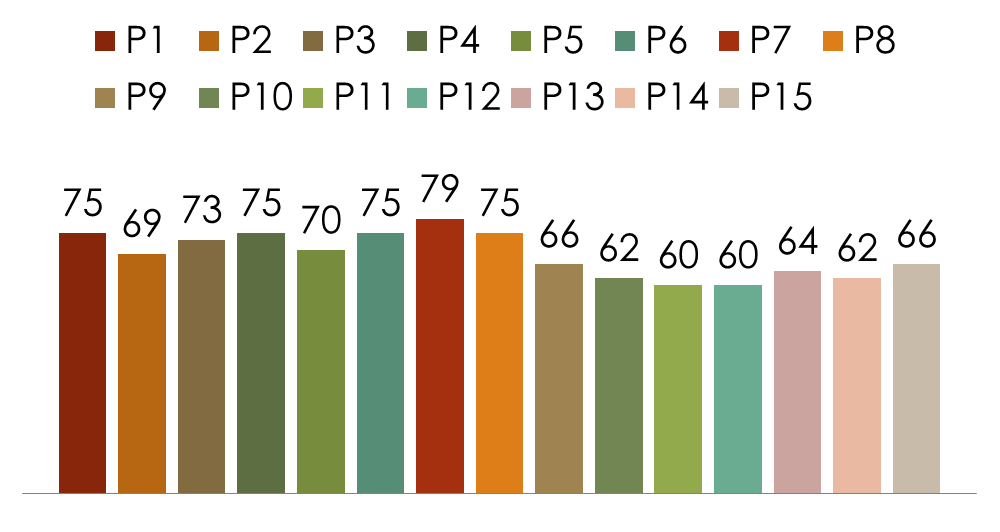 